FOR IMMEDIATE RELEASEJULY 31, 2019SABRINA CLAUDIO UNVEILS BOLD NEW SINGLE “HOLDING THE GUN” ACCLAIMED SINGER-SONGWRITER DELIVERS FIRST OFFICIAL RELEASEFROM FORTHCOMING BODY OF WORK – LISTEN HEREWATCH THE CINEMATIC AND STRIKING VIDEO HERE“TRUTH IS TOUR” OPENS WITH SOLD-OUT LA SHOW AT THE WILTERN ON SEPT. 21ST;SECOND LA SHOW ADDED ON SEPT. 22ND DUE TO HIGH DEMANDLARGEST HEADLINE TOUR INCLUDES A NIGHT ATHAMMERSTEIN BALLROOM IN NYC ON OCT. 18THSABRINA INSTANTLY SELLS OUT LONDON SHOW AT BRIXTON ELECTRIC ON NOV. 19THWITH SECOND NIGHT ADDED ON NOV. 18th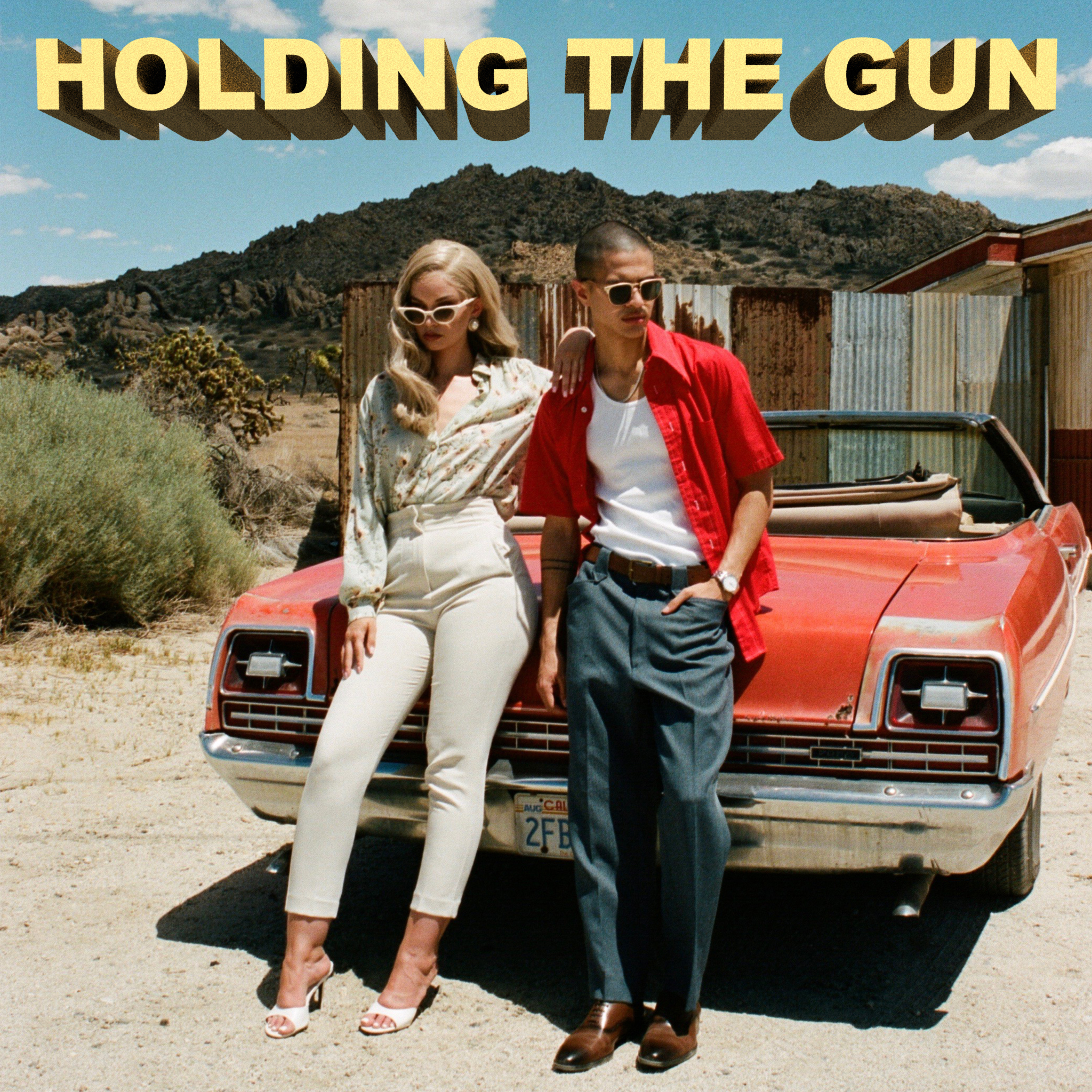 Download high res artwork + additional press photos HEREThe critically acclaimed Puerto Rican/Cuban songstress Sabrina Claudio has delivered her entrancing new single “Holding The Gun” alongside a striking and cinematic companion visual. “Holding The Gun” is available now at all DSPs and streaming services HERE. Watch the Bonnie & Clyde inspired journey into madness and obsession on Sabrina’s official YouTube channel HERE.“Holding The Gun symbolizes loyalty and an everlasting type of love,” says Sabrina. “I wanted to make sure that showing violence was not a factor within the visual as violence, conceptually, isn’t what the song is about. The blood & insinuation of crime represents the lengths one would go when so deeply in love.”According to PAPER, who premiered the video earlier today, “it's pure, delicious cinema.” “Adding to her catalogue of stormy, sultry neo-R&B that frequently gets her listed alongside folks like SZA, Jorja Smith, Daniel Caesar and H.E.R…the song, as always, hinges on her angelic, liquid velvet voice, which stretches out over atmospheric strings, and a syrupy pulsating beat.”“Holding The Gun” marks the first official single from Sabrina’s confident, collaborative and empowered new body of work due to arrive later this year. The track follows the seductive “As Long As You’re Asleep” as well as recent collaborations with Wale on “All My Love” and BURNS and A$AP Rocky on “Energy.” In April, Sabrina made her captivating debut Coachella performance impressively commanding attention from the festival’s main stage, garnering love from PAPER, Entertainment Weekly, Billboard, New York Mag and more.This fall, Sabrina will embark on her biggest North American headline run to date. The “Truth Is Tour” – featuring backing from her live band – kicks off September 21st at The Wiltern in Los Angeles, CA and travels the U.S. and Canada through early November. Sabrina instantly sold out her London show at Brixton Electric on November 19th and high demand also led to the announcement of a second LA show at The Wiltern on September 22nd. See full itinerary below – for complete details and ticket information visit sabrinaclaudio.com/tour.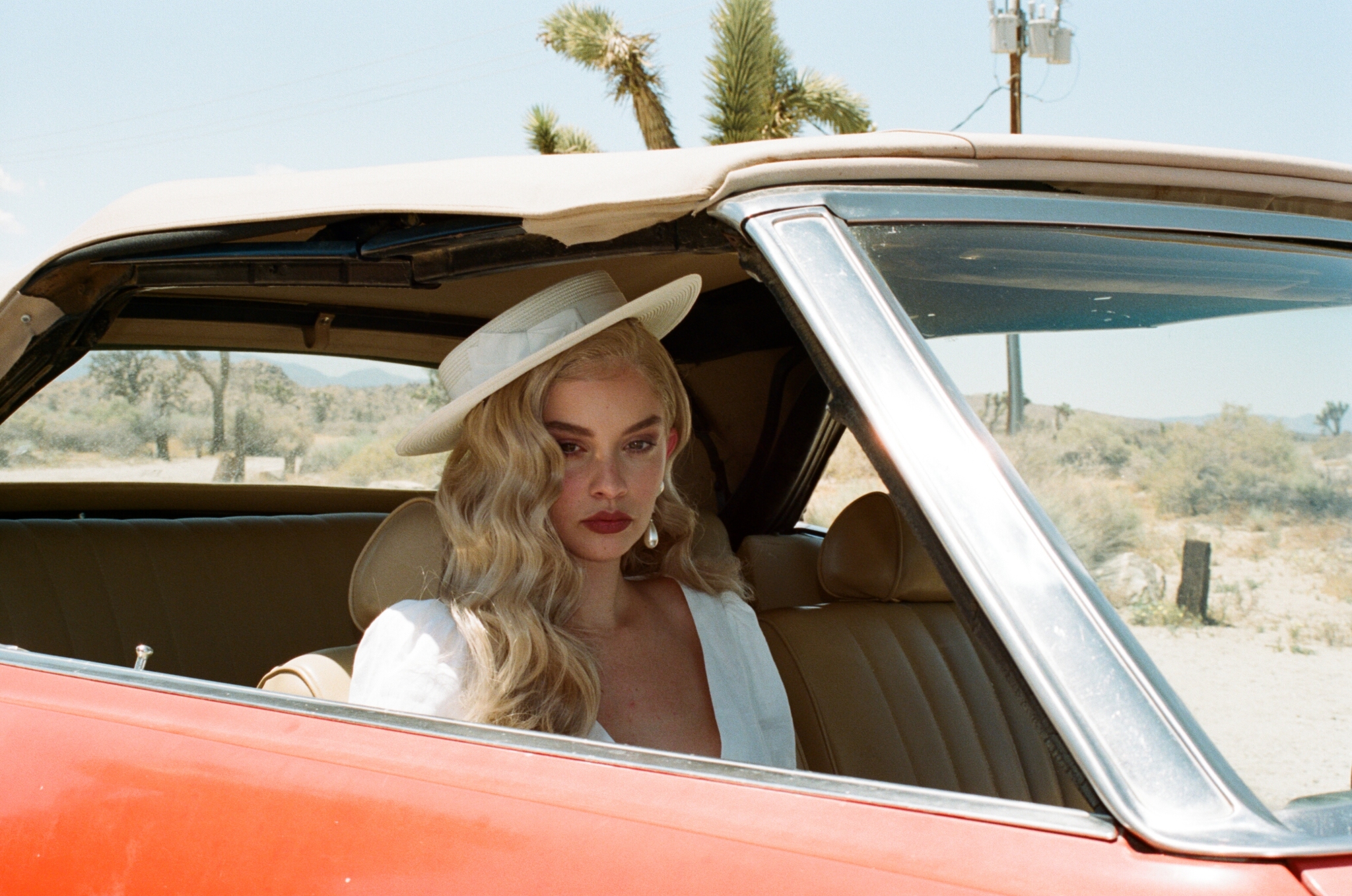 (Credit: Cassandra Borges)ABOUT SABRINA CLAUDIO:Sabrina Claudio has been garnering much attention from fans and critics alike since she independently unveiled her debut EP Confidently Lost in 2016 on Soundcloud.  In under six months, she quietly amassed over 3 million cumulative plays.  The EP was eventually released commercially and shot to No. 3 on the iTunes R&B chart sitting only behind Khalid and The Weeknd. This was only the beginning for the Puerto Rican/Cuban singer-songwriter whose breathy vocals immediately hypnotize and captivate. Sabrina would follow with a 12-song collection About Time that shot to the top of R & B charts and continued to cement Claudio as one to watch.  On the heels of the new music, Sabrina was announced as Apple’s “Up Next” Artist and made her national TV debut with an alluring performance on The Late Late Show with James Corden.  Audiences were treated to seeing Claudio’s sultry, beautiful live performances on her first ever-national tour as main support for 6LACK.  Sabrina was featured on the Fifty Shades Freed Original Motion Picture Soundtrack, with an original song called “Cross Your Mind.” Most recently, Claudio released the titillating new song “All To You.”  MTV said the song is “so good that you might want to cancel your plans and go straight home, because it will leave you all hot and bothered.”SABRINA CLAUDIOON TOUR FALL 2019SEPTEMBER21 - Los Angeles, CA - The Wiltern22 – Los Angeles, CA – The Wiltern25 - Anaheim, CA - House of Blues26 - San Francisco, CA - The Masonic28 - Sacramento, CA - Ace of Spades30 - Portland, OR - Crystal BallroomOCTOBER1 - Vancouver, BC - Vogue Theater3 - Seattle, WA - Showbox at the Market5 - Salt Lake City, UT - The Depot6 - Denver, CO - Summit Music Hall8 - Minneapolis, MN - The Varsity Theater9 - Milwaukee, WI - The Rave11 - Chicago, IL - Riviera Theater12 - Detroit, MI - St. Andrews Hall14 - Boston, MA - House of Blues16 - Toronto, ON - Rebel Complex17 - Montreal, QC - Corona Theatre18 - New York, NY - Hammerstein Ballroom19 - Philadelphia, PA - The Fillmore21 - Silver Spring, MD - The Fillmore22 - Charlotte, NC - The Fillmore23 - Atlanta, GA - The Buckhead Theatre25 - Fort Lauderdale, FL - Revolution26 - Orlando, FL - The Becham Theatre27 - Tampa, FL - The Ritz Theatre29 - New Orleans, LA - House of Blues30 - Austin, TX - Emo’s31 - Dallas, TX - House of BluesNOVEMBER1 - Houston, TX - House of Blues2 - San Antonio, TX - House of Blues5 - Tucson, AZ - Rialto Theatre6 - Phoenix, AZ - The Van Buren7 - Las Vegas, NV - House of Blues8 - San Diego, CA - Soma17 - Manchester, UK - Academy 219 - London, UK - Brixton Electric22 - Berlin, DE - Kesselhaus24 - Paris, FR - Alhambra25 - Amsterdam, ML - Melkweg (The Max)26 - Antwerp, BE - TrixCONNECT:youtube.com/user/sabrinaclaudiomusicinstagram.com/sabrina_claudiosoundcloud.com/sabrina-claudiotwitter.com/sabrina_claudiofacebook.com/SabrinaClaudioMusicCONTACT:Chelsey Northern // Chelsey.Northern@atlanticrecords.comAndrew George // Andrew.George@atlanticrecords.com